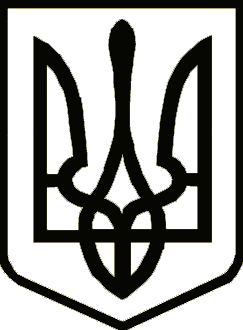 УкраїнаНОСІВСЬКА  МІСЬКА РАДА
Носівського району ЧЕРНІГІВСЬКОЇ  ОБЛАСТІРІШЕННЯ(тридцята сесія сьомого скликання)12 грудня  2017 року                     м.Носівка                               №31/30/VІІПро внесення змін до рішення міської ради від 06 червня 2017року «Про затвердження міської Програмифінансової підтримки КП «Носівка-Комунальник» на 2017 рік»Відповідно до статтей 26, 60 Закону України «Про місцеве самоврядування в Україні», статті 91 Бюджетного кодексу України, статті 2 Закону України «Про стимулювання розвитку регіонів», з метою ефективного управління об’єктами комунальної власності міста та розв’язання пріоритетних завдань регіонального розвитку, які сприятимуть підвищенню рівня життя та добробуту населення, міська рада вирішила:Внести зміни в Програму фінансової підтримки  комунального підприємства «Носівка-Комунальник» на 2017 рік, а саме:           - викласти додаток 2 «Заходи щодо реалізації міської програми фінансової підтримки підприємства комунальної власності  на 2017 рік» до Програми фінансової  підтримки комунального підприємства «Носівка-Комунальник» на 2017 рік  в новій редакції (додається).  2. Контроль за виконанням цього рішення покласти на комісію з питань житлово-комунального господарства, комунального майна,  благоустрою, архітектури, будівництва, транспорту, зв’язку та сфери послуг,   організацію виконання рішення – на заступника міського голови з питань житлово-комунального господарства Сичова О.В.Міський голова                                                                       В.М.Ігнатченко        